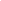  TUMUT PUBLIC SCHOOL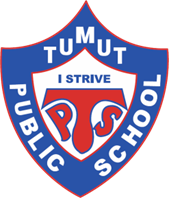 MATHEMATICS PROGRAM TUMUT PUBLIC SCHOOLMATHEMATICS PROGRAM TUMUT PUBLIC SCHOOLMATHEMATICS PROGRAM TUMUT PUBLIC SCHOOLMATHEMATICS PROGRAM TUMUT PUBLIC SCHOOLMATHEMATICS PROGRAM TUMUT PUBLIC SCHOOLMATHEMATICS PROGRAM TUMUT PUBLIC SCHOOLMATHEMATICS PROGRAM TUMUT PUBLIC SCHOOLMATHEMATICS PROGRAM TUMUT PUBLIC SCHOOLMATHEMATICS PROGRAM TUMUT PUBLIC SCHOOLMATHEMATICS PROGRAMStage:Year:Unit Focus:Term:Duration:Strands:Strands:Strands:Strands:Sub Strands:Sub Strands:Language:Language:Language:Language:Syllabus Outcomes:Syllabus Outcomes:Syllabus Outcomes:Syllabus Outcomes:Syllabus Outcomes:Key Ideas (Indicators):Key Ideas (Indicators):Key Ideas (Indicators):Key Ideas (Indicators):Key Ideas (Indicators):Numeracy Progressions:Numeracy Progressions:Numeracy Progressions:Numeracy Progressions:Numeracy Progressions:Key Background Information:Key Background Information:Key Background Information:Key Background Information:Key Background Information:Learning Across the CurriculumCurriculum Learning Links The following highlighted Cross-Curriculum Priorities are embedded in this inquiry unit:Aboriginal and Torres Strait Islander Histories and Cultures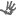 Asia and Australia's engagement with Asia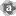 Sustainability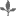 The following highlighted General Capabilities are embedded in this inquiry unit:Information and Communication Technologies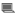 Literacy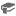 Numeracy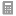 Critical and Creative Thinking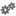 Work and Enterprise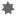 Ethical Understanding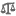 Intercultural Understanding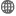 Difference and Diversity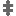 Personal and social capability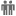 Civics and citizenship 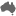 Outcomes from other Key Learning Areas have been integrated to support the development of understanding and skills in this inquiry unit:The following highlighted Cross-Curriculum Priorities are embedded in this inquiry unit:Aboriginal and Torres Strait Islander Histories and CulturesAsia and Australia's engagement with AsiaSustainabilityThe following highlighted General Capabilities are embedded in this inquiry unit:Information and Communication TechnologiesLiteracyNumeracyCritical and Creative ThinkingWork and EnterpriseEthical UnderstandingIntercultural UnderstandingDifference and DiversityPersonal and social capabilityCivics and citizenship Assessment For/ As/ Of Learning The following highlighted Cross-Curriculum Priorities are embedded in this inquiry unit:Aboriginal and Torres Strait Islander Histories and CulturesAsia and Australia's engagement with AsiaSustainabilityThe following highlighted General Capabilities are embedded in this inquiry unit:Information and Communication TechnologiesLiteracyNumeracyCritical and Creative ThinkingWork and EnterpriseEthical UnderstandingIntercultural UnderstandingDifference and DiversityPersonal and social capabilityCivics and citizenship Content Focus & Progression LinkLearning Intention & Success CriteriaTeaching & Learning SequenceResourcesFormative EvaluationContent Link:Numeracy Progression Focus:Learning Intention:Success Criteria:Learning Experience 1Warm Up: Number Talks or Concept ReviewLearning Task: Structured Inquiry (Launch, Explore & Summarise)Differentiation:Support:Extension:Plenary: Review & Reflection on LearningContent Link:Numeracy Progression Focus:Learning Intention:Success Criteria:Learning Experience 2Warm Up: Number Talks or Concept ReviewLearning Task: Structured Inquiry (Launch, Explore & Summarise)Differentiation:Support:Extension:Plenary: Review & Reflection on LearningContent Focus & Progression LinkLearning Intention & Success CriteriaTeaching & Learning SequenceResourcesFormative EvaluationContent Link:Numeracy Progression Focus:Learning Intention:Success Criteria:Learning Experience 3Warm Up: Number Talks or Concept ReviewLearning Task: Structured Inquiry (Launch, Explore & Summarise)Differentiation:Support:Extension:Plenary: Review & Reflection on LearningContent Link:Numeracy Progression Focus:Learning Intention:Success Criteria:Learning Experience 4Warm Up: Number Talks or Concept ReviewLearning Task: Structured Inquiry (Launch, Explore & Summarise)Differentiation:Support:Extension:Plenary: Review & Reflection on LearningContent Focus & Progression LinkLearning Intention & Success CriteriaTeaching & Learning SequenceResourcesFormative EvaluationContent Link:Numeracy Progression Focus:Learning Intention:Success Criteria:Learning Experience 5Warm Up: Number Talks or Concept ReviewLearning Task: Structured Inquiry (Launch, Explore & Summarise)Differentiation:Support:Extension:Plenary: Review & Reflection on LearningContent Link:Numeracy Progression Focus:Learning Intention:Success Criteria:Learning Experience 6Warm Up: Number Talks or Concept ReviewLearning Task: Structured Inquiry (Launch, Explore & Summarise)Differentiation:Support:Extension:Plenary: Review & Reflection on LearningContent Focus & Progression LinkLearning Intention & Success CriteriaTeaching & Learning SequenceResourcesFormative EvaluationContent Link:Numeracy Progression Focus:Learning Intention:Success Criteria:Learning Experience 7Warm Up: Number Talks or Concept ReviewLearning Task: Structured Inquiry (Launch, Explore & Summarise)Differentiation:Support:Extension:Plenary: Review & Reflection on LearningContent Link:Numeracy Progression Focus:Learning Intention:Success Criteria:Learning Experience 8Warm Up: Number Talks or Concept ReviewLearning Task: Structured Inquiry (Launch, Explore & Summarise)Differentiation:Support:Extension:Plenary: Review & Reflection on LearningContent Focus & Progression LinkLearning Intention & Success CriteriaTeaching & Learning SequenceResourcesFormative EvaluationContent Link:Numeracy Progression Focus:Learning Intention:Success Criteria:Learning Experience 9Warm Up: Number Talks or Concept ReviewLearning Task: Structured Inquiry (Launch, Explore & Summarise)Differentiation:Support:Extension:Plenary: Review & Reflection on LearningContent Link:Numeracy Progression Focus:Learning Intention:Success Criteria:Learning Experience 10Warm Up: Number Talks or Concept ReviewLearning Task: Structured Inquiry (Launch, Explore & Summarise)Differentiation:Support:Extension:Plenary: Review & Reflection on Learning